till……………………………………………………………………………………………………………………………………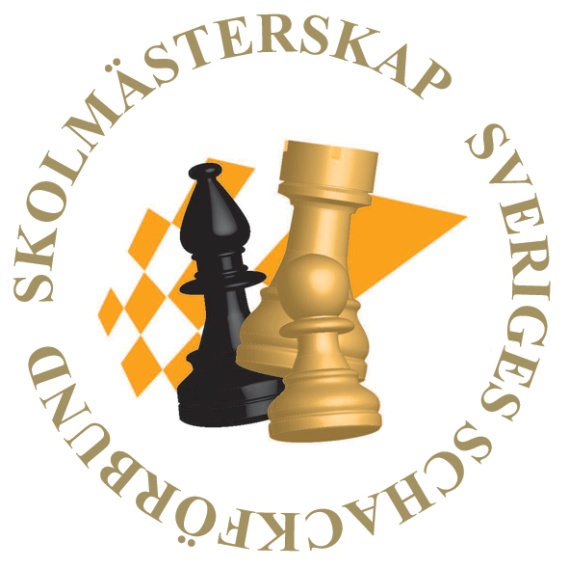 som förtjänstfullt deltagit i A-skolans skolmästerskap i schack!den 30 november 2013
…………………………………………………………………………………………